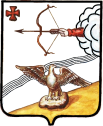 АДМИНИСТРАЦИЯ ОРЛОВСКОГО РАЙОНАКИРОВСКОЙ ОБЛАСТИПОСТАНОВЛЕНИЕ01.08.2014                               					 			№ 470г. ОрловОб утверждении административного регламента предоставления  администрацией  муниципального  образования  Орловский муниципальный район  Кировской  области  государственной услуги  по  выдаче разрешения на осуществление ухода несовершеннолетними  в возрасте от 14 лет за престарелыми (инвалидами), проживающими на территории муниципального образования Орловский муниципальный районВ соответствии со статьей 13 Федерального закона от 27.07.2010 N 210-ФЗ "Об организации предоставления государственных и муниципальных услуг", постановлением администрации Орловского района от 31.12.2010 № 429-П "Об административных регламентах предоставления муниципальных услуг в муниципальном образовании Орловский муниципальный район Кировской области», администрация Орловского района ПОСТАНОВЛЯЕТ:1. Утвердить административный регламент  предоставления  администрацией  муниципального  образования  Орловский муниципальный район  Кировской  области  государственной услуги  по  выдаче разрешения на осуществление ухода несовершеннолетними  в возрасте от 14 лет за престарелыми (инвалидами), проживающими на территории муниципального образования Орловский муниципальный район  согласно приложению.2. Настоящее постановление вступает в силу с момента его официального опубликования в Информационном бюллетене органов местного самоуправления муниципального образования Орловский муниципальный район Кировской области.3. Контроль за выполнением постановления возложить на заместителя главы администрации района, начальника финансового управления администрации Орловского района Лаптеву Н.К.И.о. главы администрации Орловского района          Н.К. ЛаптеваПриложениеУТВЕРЖДЕНпостановлением администрации Орловского района от 01.08.2014 № 470АДМИНИСТРАТИВНЫЙ РЕГЛАМЕНТ предоставления  администрацией  муниципального  образования  Орловский муниципальный район  Кировской  области  государственной услуги  по  выдаче разрешения на осуществление ухода несовершеннолетними  в возрасте от 14 лет за престарелыми (инвалидами), проживающим на территории муниципального образования Орловский муниципальный район1. Общие положенияПредмет регулирования регламента1.1. Настоящий  административный  регламент  определяет сроки,  стандарты  и  последовательность  действий  (административных  процедур)  администрации  муниципального  образования  Орловский муниципальный район  Кировской  области    по  предоставлению  государственной услуги  по выдаче разрешения на осуществление ухода несовершеннолетними  в возрасте от 14 лет за престарелыми (инвалидами), проживающим на территории муниципального образования Орловский муниципальный район Кировской области.Круг заявителей1.2. Получателями муниципальной услуги являются граждане Российской Федерации, проживающие на территории муниципального образования, а также несовершеннолетние граждане, проживающие на территории Российской Федерации. Требования к порядку информирования о предоставлении государственной услуги1.3. Информация по вопросам предоставления государственной услуги предоставляется непосредственно в помещениях администрации Орловского района Кировской области органа опеки и попечительства,  на официальном сайте Орловского района Кировской области в информационно-телекоммуникационной сети "Интернет" (www. admorlov.ru), на Портале государственных услуг Кировской области (www.pgmu.ako.kirov.ru.), в территориальном отделе Кировского областного государственного автономного учреждения «Многофункциональный центр предоставления государственных и муниципальных услуг» в Орловском районе (далее - территориальный отдел МФЦ в Орловском районе, многофункциональный центр предоставления государственных и муниципальных услуг) в соответствии с соглашением о взаимодействии между Кировским областным государственным автономным учреждением «Многофункциональный центр предоставления государственных и муниципальных услуг» (далее — КОГАУ «МФЦ») и администрацией муниципального образования Орловского района Кировской области, а также предоставляется по телефону, посредством письменных разъяснений, путем электронного информирования, на личном приеме.4. Место  нахождения органа опеки и  попечительства администрации Орловского района Кировской области: 612270, Кировская область, город Орлов, улица Степана Халтурина, дом 18,  кабинет  № 45, № 38 (3 этаж).Адрес  электронной почты  органа опеки и  попечительства: orlovopeka@mail.ru. График работы органа опеки и  попечительства администрации Орловского района Кировской области:Телефон органа опеки и  попечительства администрации Орловского района Кировской области для  справок: 8 (83365) 2-19-41 – ведущий специалист;8 (83365) 2-16-45 – главный специалист.5. Место нахождения КОГАУ «МФЦ»: 610020, город Киров, улица Карла Маркса, дом 54. Адрес электронной почты: mfc@admkirov.ru. Телефон: 8(8332) 76-06-06. График работы: понедельник - пятница: с 08-00 час. до 19-00 час., вторник: с 08-00 час. до 20-00 час., суббота с 08-00 час. до 15-00 час., воскресенье - выходной день. Место нахождения территориального отдела МФЦ в Орловском районе: 612270, Кировская область, город Орлов, улица Орловская, дом 69. Телефоны: 8 (83365) 2-10-49 (общий), 8 (83365) 2-11-21 (начальник). График работы: понедельник - пятница: с 08-00 час. до 19-00 час., вторник: с 08-00 час. до 20-00 час., суббота с 08-00 час. до 15-00 час., воскресенье - выходной день.II. Стандарт предоставления государственной услугиНаименование государственной услуги2.1. Услуга, оказание которой определяется настоящим административным регламентом, называется «Выдача разрешения на осуществление несовершеннолетним в возрасте от 14 до 16 лет ухода за престарелым гражданином, инвалидом», проживающим на территории муниципального образования «Орловский муниципальный район» Кировской области.2.2. Муниципальная услуга предоставляется:  Государственная услуга предоставляется администрацией муниципального образования Орловский муниципальный район Кировской области и осуществляется органом опеки и попечительства администрации Орловского района.2.3. Результат предоставления государственной услуги Конечными результатами муниципальной услуги могут являться:         - принятие решения на осуществление несовершеннолетним в возрасте от 14 до 16 лет ухода за престарелым гражданином, инвалидом;         - принятие решения об отказе осуществления несовершеннолетним в возрасте от 14 до 16 лет ухода за престарелым гражданином, инвалидом. Процедура предоставления муниципальной услуги завершается получением  разрешения (отказа) на осуществление несовершеннолетним в возрасте от 14 до 16 лет ухода за престарелым гражданином, инвалидом.2.4. Срок предоставления государственной услуги  Срок предоставления государственной услуги не должен превышать пятнадцати дней со дня поступления заявления в администрацию муниципального образования. 2.5. Правовые основания для предоставления государственной услугиПредоставление  государственной услуги  осуществляется  в  соответствии  со  следующими  нормативными  правовыми  актами:- Семейным кодексом Российской Федерации от 29.12.1995 г. № 223-ФЗ    (первоначальный текст документа опубликован в "Российской газете", N 17, 27.01.1996);          - Трудовым кодексом Российской Федерации; - Федеральным законом от 02.05.2006 г. N 59-ФЗ "О порядке рассмотрения обращений граждан Российской Федерации" (официальный текст опубликован в "Российской газете", N 95, 05.05.2006, "Российская газета", N 144, 02.07.2010);- Указом Президента Российской Федерации от 26.12.2006 «О компенсационных выплатах лицам, осуществляющим уход за нетрудоспособными гражданами».2.5. Исчерпывающий перечень документов, необходимых для предоставления государственной услуги Документами,  необходимыми  для  предоставления  государственной услуги  являются:- заявления родителей (законных представителей) о выдаче разрешения на осуществление несовершеннолетним в возрасте от 14 до 16 лет ухода за престарелым гражданином, инвалидом (Приложение № 1);- заявление несовершеннолетнего о выдаче разрешения на осуществление ухода за престарелым гражданином, инвалидом (Приложение № 2);     К заявлению прилагаются:а) копия свидетельства о рождении несовершеннолетнего;б) копия паспорта несовершеннолетнего;в) копия паспорта законного представителя;г) справка из учебного заведения;б) копия паспорта престарелого, инвалида.В случае предоставления копий документов без предъявления их подлинников, они должны быть заверены в установленном законом порядке. .2.6. Исчерпывающий перечень оснований для отказа в приеме документов, необходимых для предоставления государственной услуги1) В письменном обращении не указаны фамилия гражданина, направившего обращение, и адрес, по которому должен быть направлен ответ.2) В письменном обращении содержатся нецензурные либо оскорбительные выражения, угрозы жизни, здоровью и имуществу должностного лица, а также членов его семьи.3)  Текст письменного обращения не поддается прочтению.2.7. Исчерпывающий перечень оснований для отказа в предоставлении государственной услуги Основанием для отказа в приеме документов, необходимых для предоставления муниципальной услуги, является:- обращение за получением муниципальной  услуги ненадлежащего лица;    - представителем не представлена оформленная в установленном порядке доверенность на осуществление действий. 2.8. Исчерпывающий перечень оснований для приостановления или отказа в предоставлении муниципальной услуги.Основаниями для приостановления или отказа в предоставлении муниципальной услуги являются:- отсутствие в письменном обращении фамилии заявителя, направившего обращение, и почтового адреса, по которому должен быть направлен ответ;- текст письменного обращения не поддается прочтению, в том числе фамилия и почтовый адрес заявителя;- наличие данного заявителю ранее ответа по существу поставленных в письменном обращении вопросов;- не предоставление полного пакета документов, являющихся основанием для предоставления муниципальной услуги.2.9. Размер платы, взимаемой  с заявителя при предоставлении государственной услуги и способы ее взиманияПредоставление  государственной  услуги осуществляется  бесплатно.2.10. Максимальный срок ожидания в очереди при подаче заявления о предоставлении государственной услуги и при получении результата предоставления государственной услуги1) Сотрудник, осуществляющий консультирование, при ответе на телефонные звонки и устные обращения должен принять все необходимые меры для дачи полного ответа на поставленные вопросы, а в случае необходимости - с привлечением других специалистов. 2) Сотрудник органа опеки осуществляет индивидуальное устное консультирование каждого заявителя не более 15 минут.3) В случае  если для подготовки ответа требуется продолжительное время, сотрудник, осуществляющий устное информирование, может предложить гражданину обратиться за необходимой информацией в письменном виде либо назначить другое удобное для гражданина время для устного информирования.2.11. Срок регистрации заявления  о предоставлении государственной услуги1) Датой получения письменного запроса является день  его регистрации должностным лицом управления образования. 2) Прием заявителей для подачи письменных документов осуществляется в соответствии с графиком работы отдела опеки и попечительстваОтвет на обращение заявителя предоставляется в простой, четкой и понятной форме с указанием фамилии, имени, отчества, номера телефона исполнителя. Ответ подписывается главой администрации Орловского районаОтвет заявителю направляется в письменной форме по почтовому адресу, указанному в обращении, или в иной форме в зависимости от способа обращения заявителя за информацией или способа доставки ответа, указанного в  обращении заявителя.2.12. Требования к помещениям, в которых предоставляются государственные услуги, к залу ожидания, местам для заполнения заявлений  о  предоставлении государственных услуг, информационным стендам  с образцами их заполнения и перечнем документов, необходимых  для предоставления государственных услуг 1) Информация о графике (режиме) работы администрации  муниципального  образования размещается на входе в здание, в котором она осуществляет свою деятельность, на видном месте.2) Прием заявителей в администрации  муниципального  образования осуществляется, как правило, в специально оборудованных помещениях (операционных залах или кабинетах).3) Площадь мест ожидания зависит от количества заявителей, ежедневно обращающихся в администрацию  муниципального  образования в связи с предоставлением государственной услуги.4) Помещения для приема заявителей должны соответствовать комфортным для граждан условиям и оптимальным условиям работы должностных лиц  администрации  муниципального  образования.5) Рабочее место должностного лица, ответственного за предоставление государственной услуги, должно быть оборудовано персональным компьютером.6) Кабинет приема заявителей оборудован информационной табличкой с указанием номера кабинета, фамилии, имени, отчества и должности специалиста, осуществляющего предоставление государственной   услуги.7) Информация о порядке предоставления  государственной услуги представляется администрацией  муниципального  образования по телефону, электронной почте, путем размещения в информационно-телекоммуникационной сети «Интернет», в средствах массовой информации.8) Информация о порядке предоставления государственной услуги размещается в открытой и доступной форме на официальном сайте муниципального  образования  «Орловский муниципальный район»  Кировской  области в информационно-телекоммуникационной сети «Интернет» и на Портале государственных услуг  Кировской  области.9) На информационных стендах в доступных для ознакомления местах, на официальном сайте муниципального  образования  «Орловский муниципальный район»  Кировской  области в информационно-телекоммуникационной сети «Интернет» размещается следующая информация:административный регламент с приложениями или извлечения из него;время приема заявителей;порядок информирования о ходе предоставления государственной услуги;порядок получения консультаций;порядок обжалования решений, действий или бездействия должностных лиц, предоставляющих государственную услугу.2.13. Показатели доступности и качества государственной услугиПоказателями доступности государственной услуги являются:а) транспортная доступность к местам предоставления государственной услуги;б) обеспечение беспрепятственного доступа лиц с ограниченными возможностями передвижения к помещениям, в которых предоставляется государственная услуга;в) обеспечение возможности направления заявления о  предоставлении  муниципальной  услуги  в администрацию муниципального образования по электронной почте;г) размещение информации о порядке предоставления государственной услуги на официальном  Интернет - сайте Орловского района, Кировского государственного автономного учреждения «Многофункциональный центр по предоставлению государственных и муниципальных услуг»  д) обеспечение предоставления государственной услуги с использованием возможностей Портала государственных услуг Кировской области.Показателями качества предоставления государственной услуги являются:а)   соблюдение сроков предоставления государственной услуги;б) соблюдение сроков ожидания в очереди при предоставлении государственной услуги;в) отсутствие поданных в установленном порядке жалоб на решения или действия (бездействие), принятые или осуществленные при предоставлении государственной услуги.2.14.  Требования,  учитывающие  особенности  предоставления государственных  услуг  в  электронной  форме2.14.1. Особенности предоставления государственной услуги в электронной форме:а) получение информации о предоставляемой государственной услуге на официальном сайте муниципального образования «Орловский муниципальный район» Кировской области и на Портале государственных услуг Кировской области;б) получение и копирование на официальном сайте муниципального образования «Орловский муниципальный район» Кировской области и на Портале государственных услуг Кировской области формы заявления, необходимой для получения государственной услуги в электронной форме;в) представление заявления в электронной форме с использованием официального сайта муниципального образования «Орловский муниципальный район» Кировской области и Портала государственных услуг Кировской области;г) осуществление с использованием официального сайта муниципального образования «Орловский муниципальный район» Кировской области и Портала государственных услуг Кировской  области  мониторинга хода предоставления государственной услуги;д) получение результатов предоставления государственной услуги в электронном виде на Портале государственных услуг  Кировской  области, если это не запрещено федеральным законом.2.14.2. В случае обращения гражданина в многофункциональный  центр документы на предоставление государственной услуги направляются в администрацию Орловского района (отдел опеки и попечительства), в порядке предусмотренном соглашением, заключенным между многофункциональным центром и органом, предоставляющим муниципальную услугу.3. Административные процедуры по предоставлению государственной услуги 3.1. Предоставление государственной услуги включает в себя следующие административные процедуры:а) прием заявления о  предоставлении  государственной  услуги и необходимых документов;б)  рассмотрение заявления о  предоставлении  государственной  услуги и представленных документов.Блок – схема порядка предоставления государственной услуги представлена в Приложении №   к  настоящему  административному  регламенту.3.2. Прием заявления и представленных документов.3.2.1. Основанием  для  начала  государственной услуги  является обращение заявителя (законного представителя)  в Отдел  опеки  и  попечительства администрации  муниципального  образования  «Орловский муниципальный район»  Кировской  области, либо в территориальный отдел МФЦ с комплектом документов, необходимых  для  предоставления  государственной  услуги.       	 Должностное лицо  администрации муниципального  образования  «Орловский муниципальный район»  Кировской  области, ответственное за регистрацию входящей документации, регистрирует заявление о  предоставлении государственной  услуги  в соответствии с требованиями, установленными Инструкцией по делопроизводству, и направляет первому заместителю главы администрации муниципального образования  «Орловский муниципальный район»  Кировской  области в  течение трех рабочих дней. Результатом  административной  процедуры  является регистрация поступившего  заявления  о  предоставлении государственной  услуги  должностным лицом  администрации муниципального  образования  «Орловский муниципальный район»  Кировской  области, ответственным за регистрацию входящей документации.3.2. Административная процедура  по рассмотрению заявления о  предоставлении государственной  услуги  и представленных  документов3.2.1. Основанием  для  начала  административной  процедуры  является получение должностным лицом отдела опеки  и  попечительства  администрации  муниципального  образования «Орловский муниципальный район»  Кировской  области зарегистрированного заявления  о предоставлении государственной услуги с поручением первого заместителя главы администрации муниципального образования «Орловский муниципальный район»  Кировской  области для исполнения. 3.2.2. Должностное лицо отдела опеки  и  попечительства  администрации  муниципального  образования «Орловский муниципальный район»  Кировской  области проводит проверку заявления о  предоставлении государственной  услуги и представленных  документов на наличие основания для отказа в предоставлении государственной услуги.3.2.3. В случае наличия основания для отказа в предоставлении государственной услуги, должностное лицо отдела опеки  и  попечительства  администрации  муниципального  образования «Орловский муниципальный район»  Кировской  области готовит проект уведомления заявителя об отказе в предоставлении государственной услуги, обеспечивает подписание проекта уведомления должностным лицом, регистрирует его и  направляет заявителю способом, указанным в заявлении. Второй экземпляр уведомления остается в отделе  опеки  и  попечительства  администрации  муниципального  образования «Орловский муниципальный район»  Кировской  области и подшивается в дело. 3.2.4. На основании представленных документов, должностное лицо отдела опеки и попечительства администрации  муниципального  образования «Орловский муниципальный район»  Кировской  области готовит  проект муниципального правового акта администрации муниципального образования «Орловский муниципальный район»  Кировской  области  о разрешении на осуществление ухода несовершеннолетними в возрасте от 14 лет за престарелыми (инвалидами)  и  направляет его для согласования и для подписания  главе администрации муниципального образования «Орловский муниципальный район»  Кировской  области.3.2.5. Должностное лицо отдела опеки и попечительства администрации  муниципального  образования «Орловский муниципальный район»  Кировской  области получив согласованный (подписанный) главой администрации муниципального образования «Орловский муниципальный район»  Кировской  области муниципальный правовой акт администрации муниципального образования «Орловский муниципальный район»  Кировской  области, регистрирует его и направляет  заявителю способом, указанным в заявлении  в  течение  трех рабочих  дней.3.2.6. Результатом  административной  процедуры  является направление заявителю зарегистрированного муниципального правового акта администрации муниципального образования «Орловский муниципальный район»  Кировской  области  о  разрешении на осуществление ухода несовершеннолетними в возрасте от 14 лет за престарелыми (инвалидами)4. Контроль за исполнением административного регламента4.1. Текущий контроль над соблюдением и исполнением ответственными должностными лицами положений административного регламента и иных нормативных правовых актов, устанавливающих требования к предоставлению государственной услуги, а также принятием ими решений осуществляется  заведующим и должностными лицами отдела опеки и попечительства администрации  муниципального  образования «Орловский муниципальный район»  Кировской  области.4.2. Проверки осуществляются по факту обращения получателя государственной услуги.4.3. Должностное лицо несет ответственность в соответствии с действующим законодательством.4.4. Граждане и юридические лица могут принимать участие в электронных опросах, форумах и анкетировании по вопросам удовлетворенности полнотой и качеством предоставления муниципальной услуги, соблюдения положений настоящего административного регламента.            4.5. Контроль над полнотой и качеством исполнения государственной услуги включает в себя проведение проверок за соблюдением настоящего административного регламента и подготовку ответов на обращения, содержащие жалобы на действия (бездействие) и решения должностных лиц, ответственных за предоставление государственной услуги. 4.6. Проверки полноты и качества предоставления государственной услуги организуются на основании муниципальных правовых актов администрации муниципального образования «Орловский муниципальный район» Кировской области.5. Досудебный (внесудебный) порядок обжалования решений и действий (бездействия) администрации муниципального образования «Орловский муниципальный район» Кировской области, предоставляющей государственную  услугу, а также  должностных лиц администрации муниципального образования «Орловский муниципальный район» Кировской области, ответственных  за предоставление государственной услуги5.1. Заявители  вправе обжаловать  решения,  принятые  в  ходе  предоставления  государственной  услуги  (на  любом  этапе),  действия  (бездействие)  должностных  лиц администрации  муниципального  образования  «Орловский муниципальный район»  Кировской  области  в  досудебном  и  судебном  порядке. Заявитель может обратиться с жалобой на  нарушение  порядка  предоставления  государственной  услуги  в  следующих случаях:а) нарушение срока регистрации заявления о предоставлении государственной услуги;б) нарушение срока предоставления государственной услуги;в) требование у заявителя документов, не предусмотренных нормативными правовыми актами Российской Федерации, нормативными правовыми актами субъектов Российской Федерации, муниципальными правовыми актами для предоставления государственной услуги;г) отказ в приеме документов, предоставление которых предусмотрено нормативными правовыми актами Российской Федерации, нормативными правовыми актами субъектов Российской Федерации, муниципальными правовыми актами для предоставления государственной услуги, у заявителя;д) отказ в предоставлении государственной услуги, если основания отказа не предусмотрены федеральными законами и принятыми в соответствии с ними иными нормативными правовыми актами Российской Федерации, нормативными правовыми актами субъектов Российской Федерации, муниципальными правовыми актами;е) затребование с заявителя при предоставлении государственной услуги платы, не предусмотренной нормативными правовыми актами Российской Федерации, нормативными правовыми актами субъектов Российской Федерации, муниципальными правовыми актами;ж) отказ администрации муниципального образования  «Орловский муниципальный район»  Кировской  области в исправлении допущенных опечаток и ошибок в выданных в результате предоставления государственной услуги документах либо нарушение установленного срока таких исправлений.5.2. Требования к порядку подачи и рассмотрения жалобы5.2.1. Жалоба подается в письменной форме на бумажном носителе, в электронной форме на имя главы администрации муниципального образования  «Орловский муниципальный район»  Кировской  области. 5.2.2. Жалоба может быть направлена посредством  почтового  отправления с уведомлением  о  вручении, с использованием информационно-телекоммуникационных  сетей  общего  пользования,  включая официальный сайт муниципального образования  «Орловский муниципальный район»  Кировской  области, Портал государственных услуг Кировской области а также может быть принята при личном приеме заявителя.5.2.3. Жалоба должна содержать:а) наименование органа, предоставляющего государственную услугу, должностного лица,  ответственного  за предоставление  государственной  услуги, решения и действия (бездействие) которых обжалуются;б) фамилию, имя, отчество, сведения о месте жительства заявителя, а также номер (номера) контактного телефона, адрес (адреса) электронной почты (при наличии) и почтовый адрес, по которым должен быть направлен ответ заявителю;в) сведения об обжалуемых решениях и действиях (бездействии) администрации муниципального образования  «Орловский муниципальный район»  Кировской  области, должностного лица, ответственного  за предоставление  государственной  услуги;г) доводы, на основании которых заявитель не согласен с решением и действием (бездействием) администрации муниципального образования  «Орловский муниципальный район»  Кировской  области, должностного лица, ответственного  за предоставление государственной услуги;д) заявителем могут быть представлены документы (при наличии), подтверждающие доводы заявителя, либо их копии. 5.2.4. Жалоба, поступившая в  администрацию муниципального образования  «Орловский муниципальный район»  Кировской  области, подлежит рассмотрению  главой администрации муниципального образования  «Орловский муниципальный район»  Кировской  области  в течение пятнадцати рабочих дней со дня ее регистрации, а в случае обжалования отказа администрации муниципального образования  «Орловский муниципальный район»  Кировской  области,  должностного  лица  структурного  подразделения в приеме документов у заявителя либо в исправлении допущенных опечаток и ошибок или в случае обжалования нарушения установленного срока таких исправлений - в течение пяти рабочих дней со дня ее регистрации. 5.2.5. По результатам рассмотрения жалобы глава  администрации  муниципального  образования  «Орловский муниципальный район»  Кировской  области принимает одно из следующих решений:а) удовлетворяет жалобу, в том числе в форме отмены принятого решения, исправления допущенных  администрацией  муниципального  образования  «Орловский муниципальный район»  Кировской  области опечаток и ошибок в выданных в результате предоставления государственной услуги документах, возврата заявителю денежных средств, взимание которых не предусмотрено нормативными правовыми актами Российской Федерации, нормативными правовыми актами субъектов Российской Федерации, муниципальными правовыми актами, а также в иных формах; б) отказывает в удовлетворении жалобы. 5.2.6. Не позднее дня, следующего за днем принятия решения заявителю в письменной форме и по желанию заявителя в электронной форме направляется мотивированный ответ о результатах рассмотрения жалобы.5.2.7. В случае установления в ходе или по результатам рассмотрения жалобы признаков состава административного правонарушения или преступления должностное лицо, наделенное полномочиями по рассмотрению жалоб незамедлительно направляет имеющиеся материалы в органы прокуратуры       	5.2.8. Заявитель может направить жалобу с использованием информационно-телекоммуникационной сети "Интернет":	а) на официальный адрес электронной почты администрации муниципального образования «Орловский муниципальный район» Кировской  области:  admorlov@mail.ru;б) заполнив в электронном виде форму в разделе «Интернет-приемная» на официальном сайте муниципального образования «Орловский муниципальный район»  Кировской  области: www.admorlov.ru .                                                      	заявление.Прошу Вашего разрешения на осуществление ухода моим несовершеннолетним сыном (дочерью) ___________________________________________,___________________________,   (фамилия, имя, отчество несовершеннолетнего)              (дата рождения несовершеннолетнего)за нетрудоспособным гражданином_________________________________________________.                                   (фамилия, имя, отчество, дата рождения нетрудоспособного) Далее указывается причина необходимости в осуществлении ухода.Дата                                                                                                     Подписьзаявление.Прошу Вашего разрешения на осуществление ухода за нетрудоспособным гражданином_________________________________________________________________.                          (фамилия, имя, отчество, дата рождения нетрудоспособного) ____________________________________________________________________________(кем:Ф.И.О. несовершеннолетнего)Далее указывается причина необходимости в осуществлении ухода.Дата                                                                                                     Подпись                                                	заявление.Прошу Вашего разрешения на осуществление ухода за мной моим несовершеннолетним внуком (внучкой) ____________________________________________________,_________________________          (фамилия, имя, отчество несовершеннолетнего)    (дата рождения несовершеннолетнего)            Далее указывается причина необходимости в осуществлении ухода.Дата                                                                                                     ПодписьПриложение № 4к административному регламентуБлок-схемапредоставления муниципальной услугиВыдача разрешения на осуществление несовершеннолетним в возрасте от 14 до 16 лет ухода за престарелым гражданином, инвалидомпонедельникс 8:00 до 17:00вторникс 8:00 до 17:00средас 8:00 до 17:00четвергс 8:00 до 17:00пятницас 8:00 до 17:00субботавыходной деньвоскресеньевыходной деньобеденный перерывс 12:00 до 13:00Приемные дни:средас 8:00 до 12:00четвергс 8:00 до 12:00Приложение № 1 к административному регламентупредоставления администрацией муниципального образования Орловский муниципальный район Кировской области муниципальной услуги по выдаче разрешения на разрешение ухода несовершеннолетними за престарелыми (инвалидами), проживающим на территории муниципального образования Орловский муниципальный район Кировской области Главе администрации муниципального  образования Орловский муниципальный район _________________________________________от_______________________________________ _________________________________________, паспорт __________________________________ выдан ___________________________________ _________________________________________ проживающего по адресу:___________________ _________________________________________ Телефон:_________________________________Главе администрации муниципального  образования Орловский муниципальный район _______________________________________от____________________________________________________________________________паспорт________________________________выдан_________________________________________________________________________ проживающего по адресу:________________________________________________________________________ Телефон:_______________________________Главе администрации муниципального  образования Орловский муниципальный район ______________________________________от__________________________________________________________________________паспорт_______________________________выдан_______________________________________________________________________ проживающего по адресу:______________________________________________________________________ Телефон:______________________________